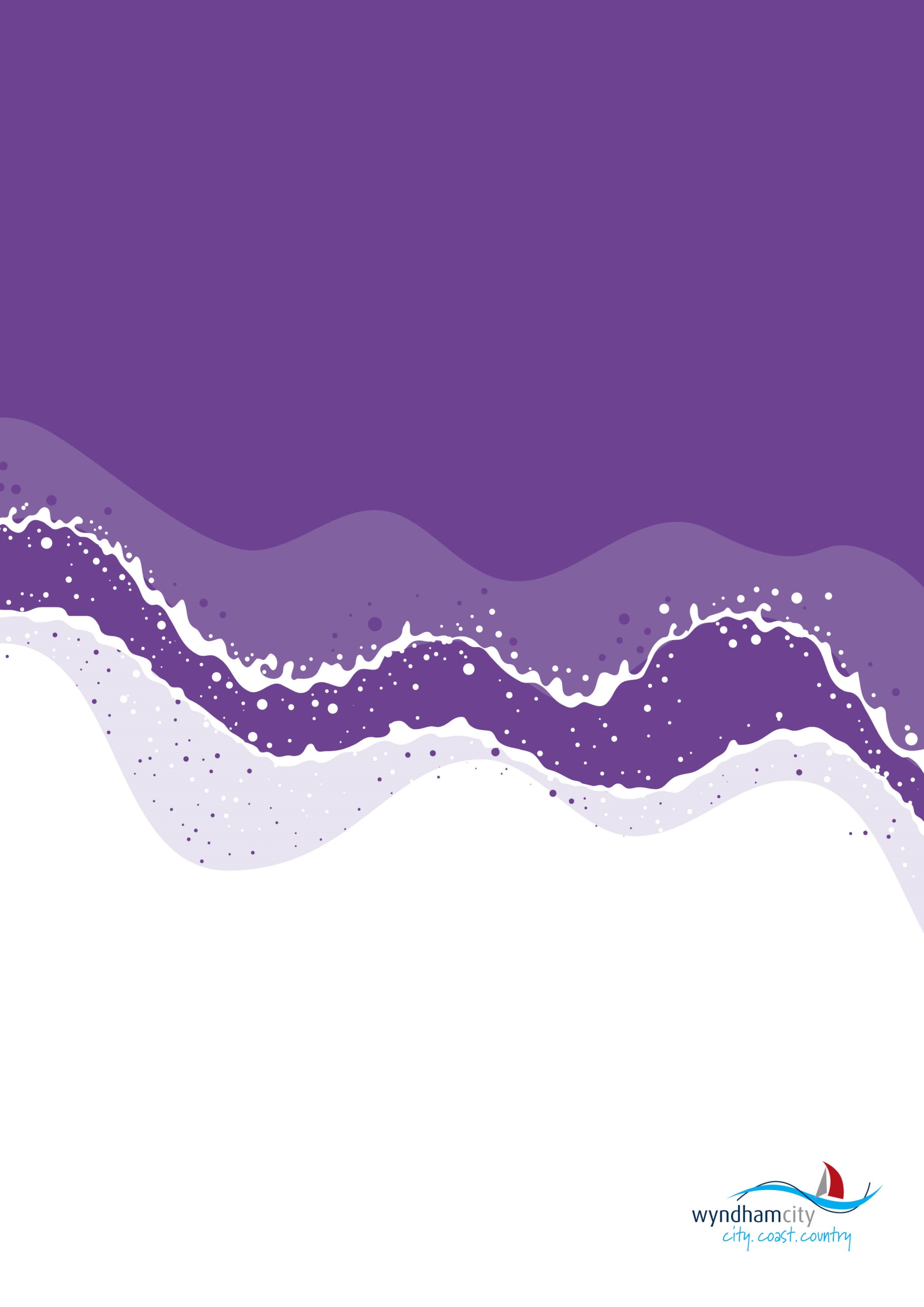 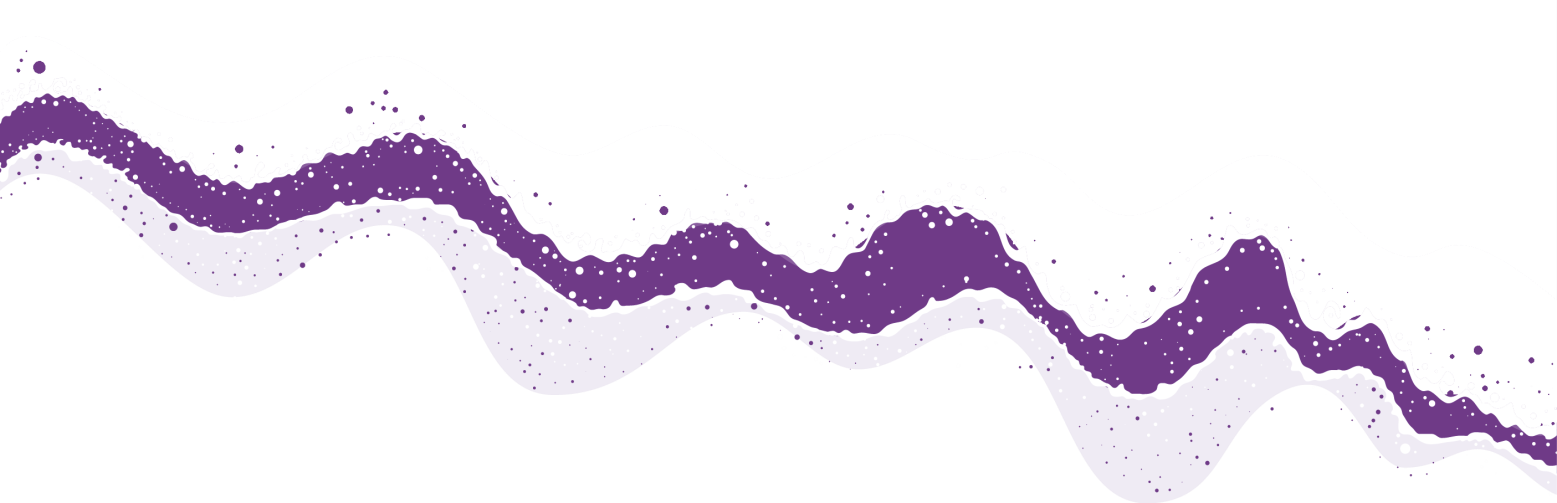     CONTENTS							        	         PageEXECUTIVE SUMMARYIn March and April 2019, Youth Services conducted four Youth Forums in Wyndham East, Wyndham Central, and Wyndham West districts, with an additional forum for 18-25 year old young people. Across the four forums 154 young people from 16 local secondary schools, alternative education providers, and from the general community came together to participate in a range of workshops lead by Youth Services staff and young people from Youth Services volunteer committees. The aim of the Youth Forums is to empower young people to express their views on key issues that impact them. The information collected will be used to shape and improve services, programs, activities and facilities for young people in Wyndham.Forum participants could rank 12 themes in order of importance to them as individuals. Body Image ranked as the most important theme for young people in 2019 across all three districts, and the forum workshops were subsequently designed to ensure that all young people could participate in the Body Image discussion.Wyndham – All DistrictsFurther breakdown of these issues by the three districts revealed some differences. Body Image rated as the number 1 theme across all three districts and ranked high on the list of issues in schools.The Wyndham Central district rated the lowest with concerns of anger and emotions, compared to the other districts.The Wyndham East district rated the highest with misrepresentation of young people in the media, while your neighbourhood and community was perceived to be less of an issue compared to other districts.The Wyndham West district equally rated the highest with misrepresentation of young people in the media, and unhealthy relationships, while social media and trolling rated as a low concern.INTRODUCTIONIn alignment with Wyndham City Council’s 2040 Vision, the Youth Forum initiative is modelled on the same locally-focused, strengths-based and community-driven approach. As such, in March 2019 a youth forum was held in each of the districts of Wyndham East (Point Cook, William’s Landing, Truganina, Laverton North), Wyndham Central (Hoppers Crossing, Tarneit), and Wyndham West (Werribee, Wyndham Vale, Manor Lakes), with an additional forum for 18-25 year old young people.In total, 154 young people from 16 local secondary schools, alternative education providers, and from the general community attended the youth forums. As per the graphs below, participants ranged from 10 to 25 years old, with majority of participants from year 9 or middle years, representing all suburbs of Wyndham.Participants by age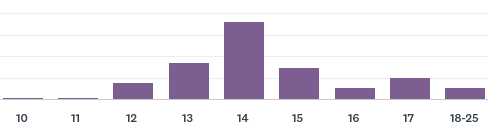 				  Participant’s suburb of residence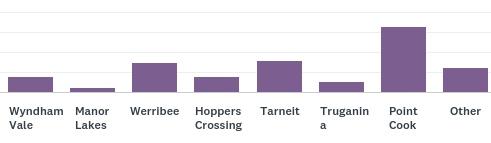 The forums enabled young people to provide feedback on key issues that directly impact them, and empowered young people as active citizens in their communities. The information collected will be used to inform the planning of services, programs, activities and facilities for young people in Wyndham. This report shares the concerns and ideas generated by the young people at the forums with local government providers, support service agencies, community partners, schools, Wyndham’s residents and other young people. FORUM DESIGNTo determine the best format for the forums and the design of topic workshops, we understood the need to have the voices of young people front and centre at each forum, paired with a format that could be replicated across all districts. This also required us to consider the need to include the 2040 Vision and how the Youth Forums fit into council planning, accurately record the ideas and opinions of participants, and the need to give each participant the opportunity to express their views on a range of relevant youth issues. In planning the district youth forums, all secondary schools in Wyndham were invited to select students to attend. Each participant was asked to complete a survey upon registration, which asked them to rate the importance of 12 themes, identify the biggest issues in their school and suburb, and to share one thing they would change about the community. The results of this survey are reported on page 6, under Themes That Concerned Young People. The format of each forum consisted of students being divided up into small groups where they focused on various community and welfare topics. The survey themes and workshop topics were chosen based on:The common themes identified from forums in previous yearsNew and emerging themes reported by Wyndham’s Youth Services staffThe rating and importance placed on topics as collected through registration form surveys in 2018Their alignment with the four themes of the Wyndham 2040 vision, being:People and CommunityPlaces and SpacesEarning and Learning Leadership and ParticipationAt the conclusion of the forums, participants completed a reflection activity on what they had learned from the forum, re-iterate changes they could make, and general forum feedback (see pages 7-8), as well as an evaluation (see pages 7-8). THEMES THAT CONCERNED YOUNG PEOPLEParticipants were asked to rate 12 themes in order of their importance and relevance to the young person. Across Wyndham the highest rated theme was Body Image, followed by Unhealthy Relationships, Social Media and Trolling, Misrepresentation of Young People in the Media, Anger and Emotions, Gender in the 21st Century, and Your Neighbourhood and Community (see table below).Rating of importance of themes (all districts)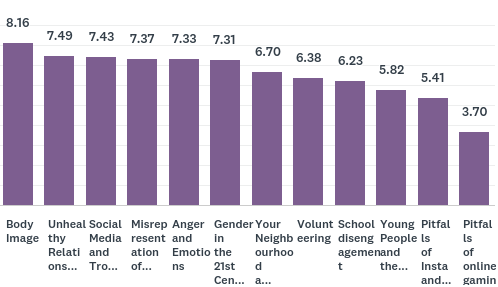 Participants were asked what they perceived to be the biggest issue at their school and in their suburb. These were open-ended questions enabling participants to write any answer. Upon analysis, answers were placed into 11 general categories for each question (see tables below).  Across all districts the top three concerns that participants had about their school were bullying, their relationship with their school, and concern about school facilities. The top three concerns that participants had about their suburb were crime, safety, and discrimination. What is the biggest issue at your school? (All districts)            	What is the biggest issue in your suburb? (All districts)Participants were given the opportunity to share one thing they would change about their school or local community. Responses have been recorded for each of the districts, on pages 9-14.Some of the results from the reflection activity conducted at the end of each forum are as follows: Today I learned...“the issues happening in the community right now are more significant than we think”“we are all affected by social media and unhealthy relationships”“to see things from a different perspective and to listen to the ideas and opinions of others my age”“about some of the inequalities faced by people of different school communities”“how to manage aggression and emotions”“about inequalities faced by people of different school communities”“there are so many things we can all work on together”“about different perspectives from a range of people and how I can consider them when wanting to improve my school and community”“that other students from other schools share the same issues and beliefs regarding the topics we discussed”“that there are so many ways that I can connect with my community”“that Wyndham City does care about youth and they listen to what we have to say”“there are a lot of issues prevalent in my community, and while they may not affect me directly, I still have the responsibility to engage in discussing them and to contribute to positive change”In the future I hope that...“young people will be portrayed in a more positive light”“young people will be recognised for the good that they contribute to the community”“body image will not be such a negative issue in our lives”“we become more accepting of ourselves and the people around us, and I hope that we learn to love one another”“today’s issues will be addressed and acted upon in order to create a better community”“everyone can be treated equally at school, and all students are welcoming”“society’s ideal body type will be eliminated”One thing I can do to improve my school or community is...“make small changes to my everyday behaviour and to compliment people more, because I now know that my peers do not feel like they are ever complimented”“to help in creating a less judgemental environment”“I can definitely be more inclusive of different cultures”“make sure that everyone feels comfortable in expressing their feelings and opinions”“I can help my peers who might be feeling left out or excluded”“I can spread positivity and help out more by looking out for my peers, and I can reject negativity”“my school can be educated in new areas, such as gender, sexuality, race and religion”“I can suggest to my school that we have a break out area for students to freely open up about their emotions and feelings”“we can stick up for people who are getting bullied a be an up-stander instead of a bystander”“we can talk to teachers about unisex toilets”“respect everyone as we are all humans, and everyone can be encouraged instead of put down”“I can help make sure that all genders feel like they can trust me so that they feel safe and comfortable”Other Youth Forum feedback...“thank you for listening to our ideas, I’m excited about seeing changes from our ideas!”“we all got a chance to speak our minds today, free of judgement”“it would be a great idea to allow students to make up some of the questions”“I found this forum to be a great way to encourage discussion in a diverse group of students, good job and thank you to Youth Services!”“thank you for listening, I feel that we have all been heard”“I really hope that the community applies what we have discussed today”“thank you so much for today, it was an honour being able to give my opinion”REPORT BY LOCATIONFORUM 1: WYNDHAM CENTRAL (Hoppers Crossing, Tarneit)Themes rated by importance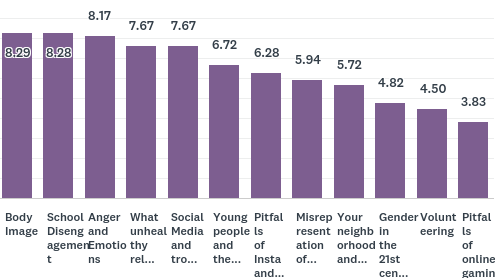 What is the biggest issue in your school?What is the biggest issue in your suburb?If you could change one thing about your school or community, what would it be?“bullying and those that get away with it”“the way bullying is policed both in my school and in the community”“to encourage all genders to work together instead of separating them all the time in schools”“for my school to be better at being inclusive for all students”“to encourage people to put aside their differences so we can all get along and not fight or bully one another”FORUM 2: WYNDHAM EAST (Point Cook, Truganina, William’s Landing, Laverton North)Themes rated by importance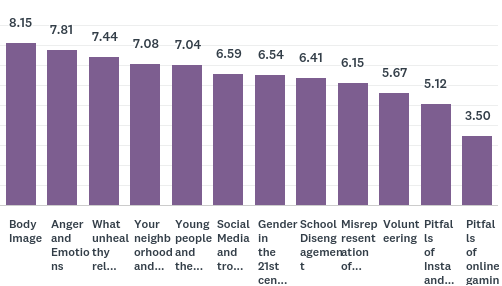 What is the biggest issue in your school?What is the biggest issue in your suburb?If you could change one thing about your school or community, what would it be?“I would want to change the amount of bullying and cyberbullying in my school and other schools in my community”“I would like to change the way ‘snitches’ are treated at my school; people do stand up to bullies and tell on them, but then what happens to the snitch makes it not worth it”“I would love my school to have a teacher-free, student-only area for us to be able to relax and feel comfortable”“we all need to become more involved in our community and get to know one another better”FORUM 3: WYNDHAM WEST (Werribee, Wyndham Vale, Manor Lakes)Themes rated by importance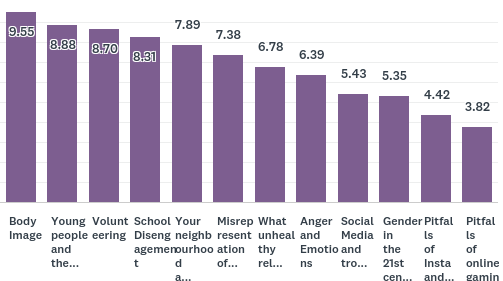 What is the biggest issue in your school?What is the biggest issue in your suburb?If you could change one thing about your school or community, what would it be?“for police to be fair and understanding with young people, and to be able to bond and build relationships with them”“to treat people equally and forget about bullying, racism and discrimination”“for the community to become closer with more regular community activities”“for our local area and environment to be clean, neat and tidy”“to have stricter rubbish disposal rules and for them to be enforced”FORUM 4: 18-25 (Wyndham-wide)Themes rated by importance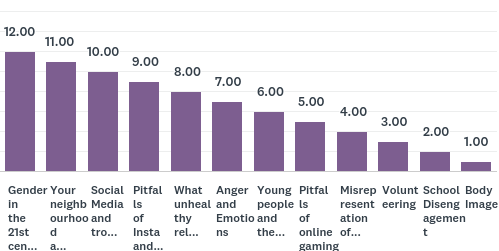 If you could change one thing about your school or community, what would it be?“for people who are more advantaged to use their power to be more responsible and help others in their community”“support and love others in my community”“to raise awareness about employment seeking and diversity”“I am now looking to join a volunteering service so I can help in improving my community”“listen to all people in the community”In the future I hope that…“young people with disabilities are given equal opportunities”“people become more inclusive and diplomatic”“more young people gain the courage to be more open about talking about our issues and having our voices heard”“places of employment start respecting young people and stop underpaying them”For additional information collected at this forum, see page 22.Note: pre-forum registration forms were not completed by the 18-25 cohort.REPORT BY TOPICBODY IMAGEBody Image was the most important theme that emerged from the three districts and was run as a workshop for all students to participate in at all forums.  The young people identified that body image is an aspect that affected multiple areas of their lives.How can you feel more positive about body image?Focus on your strengths and love yourselfTalk to someone about what you’re going throughRemind yourself that being different is okUse encouragement with your friends and peers and give complimentsDon’t focus on others; focus on yourselfTake a break from people who put you downSurround yourself with encouraging people How can you and your peers empower others about body image?Reassure friends of their qualitiesVoice positive comments instead of just thinking themStand up for peers and confront bulliesWe can all learn about why people are different and develop a better awarenessCheck in with friends and peers more regularly to see how they’re goingEncourage peers to be themselves and celebrate them when they have the courage to do soHow can we change body image expectations?Start using hashtags ‘#photoshopped’ or ‘#filterapplied’ so others know the image has been alteredStart posting more unedited photos of real life and celebrate one another’s postsShow a wide variety of shapes and sizes on TV and social mediaFocus on body health instead of body imageCelebrate how we are all uniqueBe kinder, smile at strangers, bring up those around us so we all feel better about ourselvesANGER AND EMOTIONSThere were three key topics that were identified as causing disengagement among young people: school, mental health, and relationships. For each of these topics, young people broke down the causes of the issues, and suggested how they could be addressed. Emotions commonly felt by young peopleAngerAnxietyStressInsecurityFearDepressionNervousnessEmbarrassmentLethargyHow do you currently deal with your emotions when you feel like this?Bottle up my emotions because I don’t know what else to doI sometimes react physicallyOverthinking which usually leads to panic attacksI worry that if I talk to someone about the way I’m feeling that they won’t want to listenI self harm, and I know a lot of my peers do tooI often turn something small into something much biggerHow you could deal with your anger or emotions better in future?Seek support from friendsFind a creative outletRemove myself from the situation or personLearn how to ‘cool down’Do something that makes me happyCry it outFind someone I trust to talk toDo something physical to shake it off eg. go for a walkSuggestions were collected from students for specific ways to cope when they are feeling angry or overwhelmed.  These suggestions included:Run / exerciseWalk out of the roomCryStomp your feetBoxing classCall someoneThink of your friendsForgive and forgetUse a diarySingEat healthy foodRethink the situationHave access to more counselling and supportYOUR NEIGHBOURHOOD AND COMMUNITYWhen discussing this topic, it was apparent that young people could not easily distinguish between their neighbourhood and their community.What does neighbourhood mean to you?The place where I liveA happy and clean environmentStreets near youA place where everyone gets alongYour suburbSomewhere you grow up inHow do you engage with people in your neighbourhood?Activities at the local parkGoing to friend’s housesWaving and smiling to othersIntroducing yourself if you’re new to the areaAsking to pass ball back over fenceJoining local groups (eg. Sports)Garage salesBin daysAre there barriers to engaging with people in your neighbourhood?Not sharing the same religionAnti-social behaviourPerception of safetyBeing shy or too nervous to interactFeeling scared of an unfamiliar faceAfraid of people’s reactions and behavioursWhat does community mean to you?Friends and familyPlazas and shopping centresCommunity centresMulticultural events and gatheringsStadiums and sporting facilitiesYour estateHow can you engage better with your neighbourhood and community?Go outdoors more oftenBe more welcomingGet out of our comfort zonesHelp clean up our local environmentAttend community gatheringsShare our experiences with othersStart volunteeringAttend community services offered to young peopleStart pot luck dinners with neighboursJoin a book clubHow can you be better supported in your neighbourhood and community?Parks dedicated to youth and not just kidsMore bus stopsMore events at places other than community centresBetter lighting in public in the eveningProvide more activitiesAdvertise gatherings more widelyHelp to conquer social anxietyWHAT DO UNHEALTHY RELATIONSHIPS LOOK LIKEYoung people were able to clearly articulate differences between healthy and unhealthy relationships and were confident in recognising more discreet forms of unhealthy relationships.  What are signs of a healthy relationship?TrustCommunicationSupportHonestyLoyaltyReliabilityListeningCompromisingEncouragementPrivacyForgivenessWhat are signs of an unhealthy relationship?Poor communicationAngerAbuseFightingSadnessManipulationJudgementAggressionControllingSelf-harmObsessive behaviourTeasingCatfishingPressuringClinginessInconsistencyNeglect What are invisible/hard to detect forms of unhealthy relationships?Private argumentsVerbal abuseEntitlementDepressionAnxietyBeing overprotectiveClinginessControlling behaviourHow might we be able to tell if a friend is in an unhealthy relationship?Young people were able to clearly list obscure changes in behaviour that might indicate that their peers are in unhealthy relationships, including changes to speech, mood, school grades dropping, moodiness, being distant, not wanting to discuss the relationship and ‘not being themselves’.  What can we do for our friends if they are in an unhealthy relationship?Talk to themOffer to help themHelp them find solutionsEncourage communicationReport the person for abuseSpeak to families/siblings involvedSOCIAL MEDIA AND TROLLINGYoung people had a lot to contribute to the topic of social media and trolling, adding revenge porn to the topic as a current issue that is affecting them in their schools.  Over 80% of young people disclosed that they had experienced their private information being shared online without their consent, including photos and videos.What forms of social media do you currently use?InstagramSnapchatFacebookTwitterYoutubeRedditInstant MessengerDiscordWhat experiences have you had with trolling?Making fake accounts and tricking peopleCatfishingAnnoying people online because you’re safe behind a screenPrivate information being spread onlineHate / mean messagesName callingWhat do you think an online troll wants?To get attentionTo obtain information about someoneTo make the victim feel hurtTo put the victim downTo make the victim scared of themTo bring others down to make themselves feel betterRevenge Porn and CatfishingThe topic of revenge porn came up in all four forums.  Young people reported that it included the non-consensual sharing of; screenshots depicting sexting, sexual images, and videos of sexual acts.  Young people also reported that they had regularly experienced catfishing that then lead to revenge porn.  For example, a student may start sexting a victim to get them to respond, and then the perpetrator screenshots and shares the sexting online.  Young people disclosed that they are constantly fearful of who is being legitimate and can be trusted, and who may possibly be catfishing to expose them.How can you protect your personal information and photos from being shared online without your consent?Keep your accounts private; don’t share passwords and login detailsDon’t post things that you don’t want sharedIf your information has been shared online without your consent, what can you do?Most of the young people were unaware of how the law can support them in the event that online trolling, catfishing or revenge porn happens to them.  Some young people suggested that all they could do would be to ignore it or pretend it isn’t hurting them or affecting them, which clearly shows a gap in terms of how young people are supported with their online accounts.  A select few young people knew that people can be reported to social media platforms, schools, and police if the information sharing is serious enough.MISREPRESENTATION OF YOUNG PEOPLE IN THE MEDIAYoung people were passionate about how they were poorly represented in the media, and the entire age span from 12 through to 25 felt that they were affected by this misrepresentation.  What do you think when you hear stories about young people in the media?That they are reported as generalisationThe media stereotyped young peopleThat they were almost always negative storiesThat they are an exaggeration How do you think the media makes adults feel when they see reports of young people?WorriedUnsafeDistrustful of their communityParanoidScaredOver protectiveAngryDisgustedArrogant towards young peopleHow do these stories make you feel?Young people said that they felt like they were ‘lumped in together’ with a few young people in the community who were doing the wrong thing.  They said that these negative stories affected their relationships with adults in their personal lives and the wider community, including their teachers.What news stories would you like to see reported on about young people?AchievementsVolunteering storiesHelping the communityPositive changes to the communityYoung people as news reportersYoung people on discussion panelsWhat are positive things that young people do in Wyndham?Young people listed many protests that they have participated in, including Women’s Rights, Equal Rights, Climate Change and Same Sex Marriage laws.  They said that participating in these protests should be shown as positive, as they are trying to improve our community and country, but instead the media frequently focussed on a small handful of protestors who were violent or abusive.Help their friendsRespect younger year levelsFundraisersDog walkingCollecting rubbishDonating clothesHow can we encourage more unbiased reporting in the media?Change the way reporting currently takes place, by involving youth reporters and youth writers.Do more good things in the communityUse social media to assist in reporting both sidesContact local radio shows and local newspapers for good news articlesYOUNG PEOPLE AND GENDER IN THE 21ST CENTURYWhat is gender equality?When all genders are treated the sameSame payNo discriminationRespectsEqual marriage lawsEqual playing field for allHas your school changed rules regarding gender?Uniform; girls will soon be allowed to wear pantsSchool camps; males and female camps were normally segregated and were now going to be combinedSeveral unisex toilets had been introducedWhat gender inequality exists at your school?Even though both genders can wear pants as part of the school uniform, the pants are different colours for males and females, so there is still a distinction and a definite choice that must be madeFemale uniform is more costly and has more rules associated with it regarding how it may be wornSchool tests and exams still require students to select out of ‘male’ and ‘female’Females are preferred by teachers, and males are seen as ‘disruptive’, even when they’re not doing anythingMales miss out on opportunities at school as teachers can sometimes see them as ‘trouble makers’Elective subject options are specific to gender; eg for sport elective, males are offered basketball and females are offered netballMales at schools are expected to do heavy lifting and physical workLanguage at schools is still very gendered; eg ‘don’t hit her, she’s a girl’ or ‘can I have two boys to help me lift this?’ Females are pushed to do certain subjects and are not actively encouraged in sports or sciencesAll attendees agreed that male students at their schools were left behind academically due to gender inequalityWhat can your school do to improve gender equality?Unisex toiletsUnisex uniformsFreedom to choose uniformMore education for teachers and peersLess gendered language How can we ensure that students feel safe with their choice of uniform or toilet?Continue to work on reducing bullyingOffer support groups in schoolsOffer education on gender, respect and equalityEnsure that all teachers are on board with changesGet rid of gender completely from schools so that it’s no longer an issueIncorporate education about gender in school’s curriculum Offer programs for parents and guardians to educate them on genderADDITIONAL INFORMATION COLLECTED FROM 18-25 FORUMAt the 18-25 forum, participants were given the option to discuss topics in addition to the 7 pre-determined topics.  Two topics were added; environment and global warming, and employment.ENVIRONMENT AND GLOBAL WARMINGEncourage schools and universities to adopt environmentally friendly options in their canteens and cafés, such as biodegradable containers, straws and utensilsYoung people should encourage their community to use compost bins instead of placing food scraps in landfill.  Participants expressed that they felt these should be provided by Wyndham City, as other councils offer residents compost bins and worm farmsRecycling stations should be offered at all community centres, libraries and public placesThe community should be educated on how to recycle properly, as additional recycling options should be offered to residentsEMPLOYMENTYoung people with disabilities face multiple barriers when trying to find suitable employmentLocal employment in Wyndham is still strongly based on appearance, and young people with piercings, tattoos, of a certain race, gender or religion find it difficult to find suitable employmentHOW THE FINDINGS WILL BE USEDThe information and feedback recorded from the District Youth Forums will be distributed and used in accordance with the following process:A copy of the Findings Report and additional information is available on the Wyndham Youth Services website at https://www.wyndham.vic.gov.au/services/youth-services  For more information regarding the District Youth Forums 2018, please contact Bianca Mancuso, Youth Participation and Leadership Officer at Wyndham Youth Services on (03) 8375 2346 or email bianca.mancuso@wyndham.vic.gov.au Executive Summary…………………………………………………………………………………..3Introduction……………………………………………………………………………….……….…….4Forum Design………………………………………………………….……………………….……….5Themes That Concerned Young People………………………………….………………….6REPORT BY LOCATION    Forum 1: Wyndham Central……………………………………………………………9Forum 2: Wyndham East….…………………………………………………………….11Forum 3: Wyndham West……………………………………………………………….Forum 4: 18-25……………………………………………………………………………….1314REPORT BY TOPICBody Image…..…………………………………………………………………………………15Anger and Emotions…………………………………………………………………….….16Your Neighbourhood and Community…………………………………………….17What do Unhealthy Relationships look like?.…………………………………..18Social Media and Trolling………………………………………………………………..19Misrepresentation of Young People in the Media..………………………….Gender in the 21st Century………………………………………………………………Additional Information collected from 18-25 Forum……………………….202122How The Findings Will Be Used…………………………………………………………………23Misrepresentation of Young People in the MediaPitfalls of Online GamingSchool DisengagementGender in the 21st CenturyWhat Unhealthy Relationships look likeYour Neighbourhood and CommunityBody ImageYoung People and the LawPitfalls of Insta and SnapchatAnger and EmotionsVolunteeringSocial Media and TrollingMost important themesMost important themes1Body Image2Unhealthy Relationships3Social Media and Trolling4Misrepresentation of Young People in the Media5Anger and Emotions6Gender in the 21st Century7Your Neighbourhood and CommunityTOPICEXAMPLES% OF RESPONSESBullyingBullying, rumours, verbal and physical fighting, judgemental peers, cyberbullying, gossiping, trolling on social media47%Relationship with schoolMisrepresentation of capabilities of genders, lack of encouragement and help from school, school disengagement, quality of curriculum, poor teacher and student communication, lack of sex education 21%Facilities in schoolLack of UV protection / shaded areas, old facilities, outdated sporting facilities, extreme internet restrictions, lack of recycling facilities, littering, lack of air conditioners, lack of space, distance and location of school 13%DiscriminationRacism, unfair treatment of students in schools, lack of awareness and tolerance of cultures, racist jokes, student voices are undervalued11%Mental healthUnhealthy relationships, friendship problems, students lacking confidence, anger, peer pressure and body image, judgement causing anxiety, stress from school expectations and homework8%TOPICEXAMPLES% OF RESPONSESCrimeDrugs, breaking and entering, bashings, theft33%SafetyGangs, hooning, lack of police presence, feeling unsafe to go out alone, drunk people, overcrowded schools, going out at night 19%DiscriminationDiscrimination against young people in the media, misrepresentation of young people in the media, racism in the community, homeless people being discriminated17%TransportCongested roads, poor public transport options15%Connection to communityLack of belonging, no sense of community8%Vandalism and litteringGraffiti, littering, rubbish8%TOPIC% OF RESPONSESBullying34%School Disengagement27%Discrimination25%School Facilities9%Racism1%Gender Inequality1%Body Image1%Unhealthy Relationships1%Social Media and trolling1%TOPIC% OF RESPONSESCrime41%Roads and Traffic23%Gangs18%Sense of community12%Misrepresentation of CALD young people in the media6%TOPIC% OF RESPONSESTransport, traffic to and from school45%Bullying25%Lack of inclusiveness21%Safety2%Lack of festivals and community events2%Discrimination2%Homelessness1%No area for students to break out1%Lack of sporting opportunities1%TOPIC% OF RESPONSESRoads and Traffic40%Crime25%Sense of Community15%Litter (including drug and alcohol paraphernalia and dog faeces)11%Safety5%Lack of police presence1%Overcrowding in schools1%Homelessness1%Bullying1%TOPIC% OF RESPONSESBullying35%Lack of encouragement23%Disengagement12%Littering12%School Facilities9%Racism6%Mental Health3%TOPIC% OF RESPONSESCrime (including drug use)44%Littering24%Public transportation and Roads14%Young people and the law9%Community Facilities3%Safety3%Racism3%What do you think of when you think of ‘body image’?What do you think of when you think of ‘body image’?Physical appearanceComparing oneselfMedia / Instagram / magazinesBeing self-conscious / insecurities / self doubtWhat other people make you think about yourselfExpectations of how to lookPressure from family and friendsWhat your culture expects People not liking themselvesFat-shamingEating disordersSportsExpectations of males to be muscularStereotypes for femalesWhat areas of your life is body image an issue?What areas of your life is body image an issue?Social mediaCulture Family SchoolInstagramShoppingPhotosDancingSportsWhen wearing clothesGoing to the beachWhen participating in hobbiesYouth Forum Findings ReportDistributed to:Wyndham Council departments Community support agenciesEducation providersProfessional networksYouth Forum findings feed into:Service planning and deliveryPrograms and eventsWyndham Youth PlanLife Course Framework  Youth Committees run by Wyndham Youth ServicesYouth Task ForceWyndham East Prime Force Leadership CommitteeWyndham West Youth CommitteeFriday Night Events CommitteeFReeZA Paradox CommitteeTo develop community projects and events in response to feedback Professional networks and working groups:Senior Youth AllianceYouth Mental Health Service NetworkWyndham Workers with Young People NetworkLearning City Portfolio Combined Wyndham Student Representative Council (WSRC)To collectively develop a school-based project in response to one issue or theme highlighted at the Youth Forum. The WSRC program runs from April to October. 